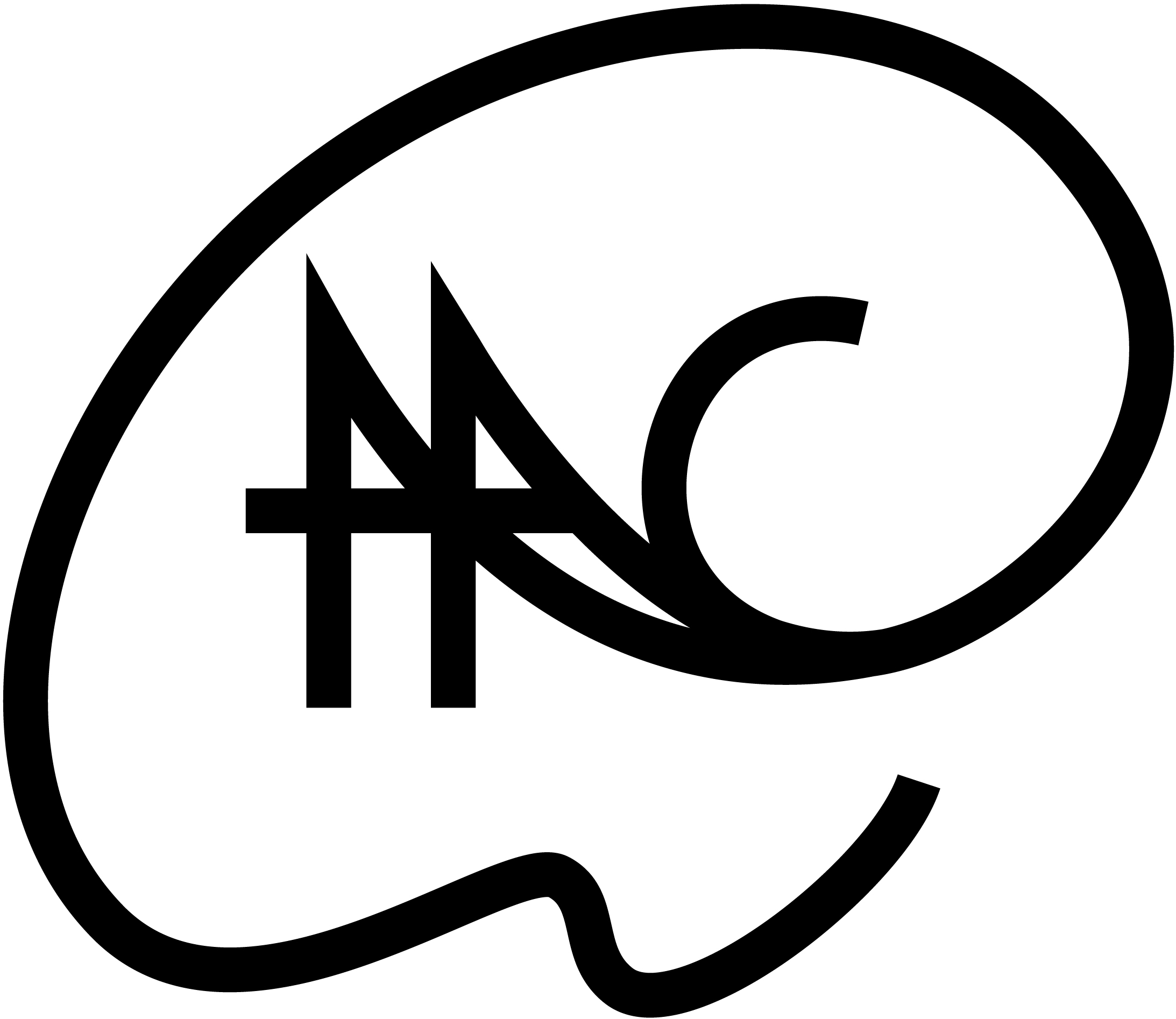 LES ARTISTES DU CHESNAYINSCRIPTIONS 2023-2024JUNIORS (École primaire)INTITULÉ DU COURS : 				ANIMATEUR :				   JOUR : 				HORAIRE : Nouvel adhérent ?      ⃝ NON       ⃝ OUI	Âge : Nom de l’élève : 				Prénom : Portable de l’élève : Nom des responsables légaux :Téléphone 1/				2/ Adresse : Code postal : 				Ville : Email (lisiblement) : Médecin : 				Téléphone :L’élève est-il autorisé à partir seul :         	⃝ NON		⃝ OUI- Dans le cadre des activités de l’Association, des images de l’adhérent ou réalisées par l’adhérent 
lui-même, pourront être diffusées dans la presse ou sur internet.Si le signataire refuse ces publications, il est prié de rayer le texte ci-dessus.- Pour répondre au droit à l’information, tout adhérent pourra avoir accès à ses données personnelles au secrétariat aux heures d’ouverture.- Les cours dispensés dans l’association suivent le calendrier scolaire.- Les règlements intérieurs de chaque discipline sont affichés dans les ateliers. - La cotisation est annuelle et non remboursable en cas de départ prématuré de notre association. 
Le dossier (fiche et paiements) doit être complet avant l’entrée en cours. Le Chesnay-Rocquencourt,		Signature :
Le :PAGE RÉSERVÉE À L’ASSOCIATIONChèque(s) à l’ordre des Artistes du Chesnay ou A.A.CObservations éventuelles :COTISATION Chesnaycourtois 30 €      Autres 45 €€PRIX  DU COURS€FOURNITURES40 €TARIFS SPÉCIAUXFamille (préciser) :10% sur le cours le moins cher€TARIFS SPÉCIAUX2ème cours et + (préciser) :10% sur le cours le moins cher€TARIFS SPÉCIAUXEntrée différée le :Au prorata du nombre de cours restant€TOTAL€ESPCHBANQUEN° DE CHÈQUESDÉPÔTDÉPÔTMONTANTOctobreOctobre,        €JanvierJanvier,        €AvrilAvril,        €JuinJuin,        €CBCBDATE DU RÈGLEMENTDATE DU RÈGLEMENTDATE DU RÈGLEMENTMONTANTMONTANT,        €,        €